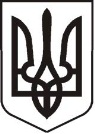 У К Р А Ї Н АЛ У Г А Н С Ь К А    О Б Л А С Т ЬП О П А С Н Я Н С Ь К А    М І С Ь К А    Р А Д АШ О СТ О Г О    С К Л И К А Н Н ЯРОЗПОРЯДЖЕННЯміського голови13.04. 2018 р                                      м.Попасна                                                         № 84                                      Про затвердження  проекту будівництва          Відповідно до Порядку затвердження проектів будівництва і проведення їх експертизи, затвердженого Постановою КМУ від 11.05.2011 року №560, а також позитивний висновок експертизи Товариства з обмеженою відповідальністю «Експертиза МВК» №12399  від 26.03.2018 року,  розглянувши проектно – кошторисну документацію на капітальний ремонт адміністративної будівлі СКП вул. Первомайська,34 м. Попасна:Затвердити проект будівництва;«Капітальний ремонт адміністративної будівлі СКП вул. Первомайська,34 м. Попасна»Міський голова                                                                            Ю.І. ОнищенкоПоказникиОд. виміруКількістьВид будівництваКапітальний ремонтКапітальний ремонтЗагальна кошторисна вартість будівництва У тому числі: - будівельні роботи-  інші витратиТис. грн.Тис. грн.Тис. грн1114,966785,383329,583